Kommunalvalget – spørgsmål til partierne Svar fra Enhedslisten Tommy Bredal Storgaard.
: 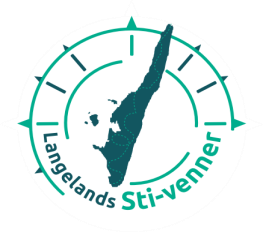 Ja/Nej Fastholde nuværende aktivitetsniveau og midler/personale i kommunens administration og/eller nuværende tilskud til samarbejdspartnere til området? Afsætte nye midler/mere personale i kommunens administration og/eller større tilskud til samarbejdspartnere (f.eks. Destination Fyn og Geoparken)? 1. At Øhavsstien forlænges: - Så den også omfatter Sydlangeland? JA JA - På Nordlangeland, f.eks. langs kysten omkring Hou sommerhusområde, og på den nordlige del af østkysten? JA JA - Så den omfatter Strynø? JA JA - Fra Klæsøvej til Skovsgaard? - Har dit parti andre forslag til forlængelse og forbedring af Øhavsstien? Ja Ja til GEOPARK. 2. Én cykelrute nord-syd på Langeland (som også kan omfatte skilte på amtsvejen (rute 301), der anbefaler turister at cykle af de parallelle ruter)? JA JA 3. Spor til mountainbike-cyklisterne, f.eks. 3 spor, ét på Nordlangeland, ét på Midtlangeland og ét på Sydlangeland? JA JA 4. Stier og støttepunkter for ryttere, der omfatter hele Langeland? JA JA 5. Flere ”primitive” overnatningsmuligheder, f.eks. i form af sheltere og teltpladser? JA JA Ja/Nej Fastholde nuværende aktivitetsniveau og midler/personale i kommunens administration og/eller nuværende tilskud til samarbejdspartnere til området? Afsætte nye midler/mere personale i kommunens administration og/eller større tilskud til samarbejdspartnere (f.eks. Destination Fyn og Geoparken)? Afsætte nye midler/mere personale i kommunens administration og/eller større tilskud til samarbejdspartnere (f.eks. Destination Fyn og Geoparken)? 6. Informationsmateriale, beskrivelser og kort, både digitalt og på papir, der dækker eksisterende og nye muligheder for at komme ud i naturen? JA JA JA 7. Flere informationstavler, der fortæller om Langelands seværdigheder, opstillet på stedet og digitalt? JA JA JA 8. Skiltning af stier og spor – vurdering af behov for forbedring samt gennemførsel af forbedringer? JA JA JA 9. Markedsføring fra kommunens side af ovennævnte JA JA JA 10. Tæt samarbejde med relevante aktører om ovennævnte, både etablering og markedsføring? JA JA JA 11. Andre forslag til nye stier/spor og forbedring af eksisterende stier/spor? JA JA. Flere Shores aktiviteter langs Den Langelandske Kyststrækning ligeledes på StrynØ. JA. Flere Shores aktiviteter langs Den Langelandske Kyststrækning ligeledes på StrynØ. Hvis dit parti er enig, kan du sætte et ”+” i den relevante rubrik/celle. Samtidig har du mulighed for at Hvis dit parti er enig, kan du sætte et ”+” i den relevante rubrik/celle. Samtidig har du mulighed for at Hvis dit parti er enig, kan du sætte et ”+” i den relevante rubrik/celle. Samtidig har du mulighed for at Hvis dit parti er enig, kan du sætte et ”+” i den relevante rubrik/celle. Samtidig har du mulighed for at 